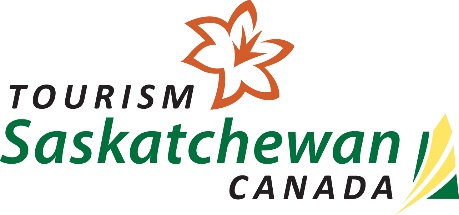 The process for applying for MEPP funding support now requires that all prospective applicants complete a mandatory questionnaire. Each submitted Prospective Applicant Questionnaire (PAQ) is subject to review prior to proceeding with making a formal application to the program. The objective of this questionnaire is to better understand your business marketing needs so that the pending approval and obtaining of funds for your marketing project is as seamless and timely as possible.After submitting your completed questionnaire, a member of the MEPP program team will contact you to arrange a review of your questionnaire and discuss next steps. This will take place within 5 days after receiving your submission. Please note the following:This questionnaire must be completed and submitted by the owner/manager or current employee of the business/organization. Submissions from third-party interests on behalf of the business/organization will not be accepted.Only fully completed questionnaires will be accepted. If you would like to discuss this questionnaire before filling it out, please contact mepp@tourismsask.com to arrange a phone call. It is recommended that you save a file copy of your completed questionnaire for reference should your project advance to the application intake stage.Please refer to the Program Guidelines before completing your questionnaire as you will need to reference this document in order to fully answer some of the questions presented.Send only your completed questionnaire to the email shown below. No other attachments are needed nor accepted for this step of the qualification process.  Please submit your fully completed questionnaire to:  mepp@tourismsask.comMEPP 2021 Prospective Applicant QuestionnaireBusiness Profile InformationBusiness Profile InformationOperating Name                                          The name you use to advertise your business  Legal Entity Name Non-profit or registered business number (ISC#)Mailing AddressCity/TownPostal CodeBusiness Telephone NumberWebsiteBusiness EmailContact Name                                          Person completing this questionnaireContact Title/PositionContact EmailContact Phone                                               if different than business number provided aboveTourism Business Classification CategoryTourism Business Classification CategoryTourism Business Classification CategorySTEP 1:   Select only ONE category from the following Main Categories. STEP 2:   If the Main Category you selected has sub-categories, please choose the sub-category menu item that best               applies to your business.  STEP 1:   Select only ONE category from the following Main Categories. STEP 2:   If the Main Category you selected has sub-categories, please choose the sub-category menu item that best               applies to your business.  STEP 1:   Select only ONE category from the following Main Categories. STEP 2:   If the Main Category you selected has sub-categories, please choose the sub-category menu item that best               applies to your business.  Main CategoriesMain CategoriesEligible Sub-Categories Accommodation Attraction Outdoor Adventure Community OrganizationDestination Marketing Organization Event/Festival  Fishing/Hunting Outfitter* Golf Course* Saskatchewan Ministry of Environment outfitting license number* Saskatchewan Ministry of Environment outfitting license numberBusiness and Marketing OverviewHow many years has your business/organization been in operation?   Does your business operate seasonally or year-round?    Does your business/organization promote a special offer or package to travellers online?                   YES       NO   If you selected YES, where would they find details about it online? (select all that apply) On our website On our Facebook page On TourismSaskatchewan.com Other:  Do you collect contact information from your customers?                                                                             YES       NO If you selected YES, how do you use it? (select all that apply) Newsletter subscription requests  Feedback surveys   Solicit online reviews   Other: Does your business/organization monitor and respond to online reviews?                                               YES      NO When do you usually plan your marketing and advertising activities? Which method best describes how you allocate funds for your marketing and/or advertising expenses?Which of these situations best describes how you currently manage and deliver your marketing activities? Does anyone at your business have formal marketing experience or training?                                         YES      NO If you selected YES, please explain:  MEPP Application Goals & ObjectivesImportant!Please refer to the Eligible and Ineligible Expenses section of the Program Guidelines for detailed descriptions on the eligible marketing activities for each funding support category listed below and for the questions that follow.Which of the following categories of funding support would you apply for? (Select all that apply) Digital Marketing  Online Marketing Development	 Content Development  Traditional Media Advertising  Market ResearchWhat is the business problem that you need to solve? How will initiating the marketing activities within your selected categories help you solve this business problem?What is the overall goal you hope to achieve by initiating these marketing activities?     What is the timeframe that you plan on initiating these marketing activities?  Have you identified qualified suppliers to render services for these marketing activities?                   YES       NO  If you selected YES, do you have a quote and/or proposal from them?                                                        YES       NO MEPP 2020 Status1. Did you receive funding support from the MEPP 2020 Program?                                                              YES       NO 2. If you selected YES to #1, are all approved marketing activities complete?                                             YES       NO 3. If you selected YES to #2, have you uploaded all supplier receipts for those activities?                        YES       NO  4. If you selected YES to #3, have you uploaded your Project Summary?                                                     YES       NO 